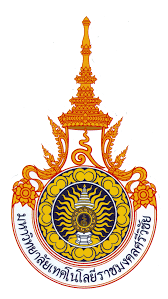 รายงานสถิติการให้บริการ หน่วยงาน คณะบริหารธุรกิจ มหาวิทยาลัยเทคโนโลยีราชมงคลศรีวิชัย  ประจำปีงบประมาณ 2564ประจำไตรมาสที่ 1 (เดือนตุลาคม 2563- เดือนธันวาคม 2563)การบริการ  แบบขอผ่อนชำระค่าธรรมเนียมการศึกษารายงาน ณ วันที่ 30 ธันวาคม 2563ผู้รายงาน นางณัฏฐนันท์  นิวาสวุฒิกิจรายงานสถิติการให้บริการ หน่วยงาน คณะบริหารธุรกิจ มหาวิทยาลัยเทคโนโลยีราชมงคลศรีวิชัย  ประจำปีงบประมาณ 2564ประจำไตรมาสที่ 2 (เดือนมกราคม 2564- เดือนมีนาคม 2564)การบริการ แบบขอผ่อนชำระค่าธรรมเนียมการศึกษารายงาน ณ วันที่ 31 มีนาคม 2564ผู้รายงาน นางณัฏฐนันท์  นิวาสวุฒิกิจรายงานสถิติการให้บริการ หน่วยงาน คณะบริหารธุรกิจ มหาวิทยาลัยเทคโนโลยีราชมงคลศรีวิชัย  ประจำปีงบประมาณ 2564ประจำไตรมาสที่ ๓ (เดือนเมษายน 2564- เดือนมิถุนายน 2564)การบริการ แบบขอผ่อนชำระค่าธรรมเนียมการศึกษารายงาน ณ วันที่ 30 มิถุนายน 2564ผู้รายงาน นางณัฏฐนันท์  นิวาสวุฒิกิจรายงานสถิติการให้บริการ หน่วยงาน คณะบริหารธุรกิจ มหาวิทยาลัยเทคโนโลยีราชมงคลศรีวิชัย  ประจำปีงบประมาณ 2564ประจำไตรมาสที่ 4 (เดือนกรกฎาคม 2564- เดือนกันยายน 2564)การบริการ แบบขอผ่อนชำระค่าธรรมเนียมการศึกษารายงาน ณ วันที่ 30 กันยายน 2564ผู้รายงาน นางณัฏฐนันท์  นิวาสวุฒิกิจเดือนครั้งตุลาคม13พฤศจิกายน8ธันวาคม31รวม52เดือนครั้งมกราคม19กุมภาพันธ์40มีนาคม1รวม60เดือนครั้งเมษายน3พฤษภาคม5มิถุนายน19รวม27เดือนครั้งกรกฎาคม4สิงหาคม22กันยายน11รวม37